Publicado en Madrid el 03/01/2019 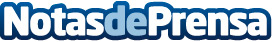 Grupo TESCO recomienda el uso de productos de limpieza sosteniblesVentajas del uso de productos de limpieza con la etiqueta Ecolabel por empresas del sectorDatos de contacto:Marta CiruelosNota de prensa publicada en: https://www.notasdeprensa.es/grupo-tesco-recomienda-el-uso-de-productos-de Categorias: Nacional Ecología Consumo Otras Industrias http://www.notasdeprensa.es